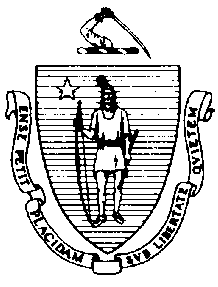 The Commonwealth of MassachusettsExecutive Office of Health and Human ServicesDepartment of Public HealthBureau of Environmental HealthCommunity Sanitation Program5 Randolph Street, Canton, MA 02021Phone: 781-828-7700 Fax: 781-774-6700May 24, 2018Suzanne Thibault, SuperintendentOld Colony Correctional Center1 Administration RoadBridgewater, MA 02324Re: Facility Inspection – Old Colony Correctional Center, BridgewaterDear Superintendent Thibault:In accordance with M.G.L. c. 111, §§ 5, 20, and 21, as well as Massachusetts Department of Public Health (Department) Regulations 105 CMR 451.000: Minimum Health and Sanitation Standards and Inspection Procedures for Correctional Facilities; 105 CMR 480.000: Storage and Disposal of Infectious or Physically Dangerous Medical or Biological Waste (State Sanitary Code, Chapter VIII); 105 CMR 590.000: Minimum Sanitation Standards for Food Establishments (State Sanitary Code Chapter X); the 1999 Food Code; 105 CMR 520.000 Labeling; and 105 CMR 205.000 Minimum Standards Governing Medical Records and the Conduct of Physical Examinations in Correctional Facilities; I conducted an inspection of the Old Colony Correctional Center on May 15 and 16, 2018, accompanied by Thomas Selfridge, Environmental Health and Safety Officer/Fire Safety Officer. Violations noted during the inspection are listed below including 303 repeat violations:HEALTH AND SAFETY VIOLATIONS(* indicates conditions documented on previous inspection reports)ADMINISTRATION BUILDINGLobby105 CMR 451.130*	Plumbing: Plumbing not maintained in good repair, water fountain out-of-orderMale Bathroom	No Violations NotedFemale Bathroom	No Violations NotedSecond FloorFemale Bathroom	No Violations NotedMale Bathroom	No Violations NotedBreak Room Area105 CMR 451.200	Food Storage, Preparation and Service: Food storage not in compliance with 	105 CMR 590.000, single-use utensils left uncoveredFirst FloorJanitor’s Closet # ME-17	No Violations NotedFemale Bathroom	No Violations NotedMale Bathroom105 CMR 451.123*	Maintenance: Partition rustedOuter Control105 CMR 451.350*	Structural Maintenance: Windows crackedArmory105 CMR 451.130*	Plumbing: Plumbing not maintained in good repair, faucet leaking at handwash sinkOuter Control Bathroom				No Violations NotedTrap	No Violations NotedOLD COLONY MEDIUM BUILDINGGROUND LEVELVisiting AreaVisiting Room # EE-29105 CMR 451.353*	Interior Maintenance: Floor tiles damaged and missing under vending machinesJanitor’s Closet	No Violations NotedAttorney Room # EE-21 & EE-22	No Violations NotedNon-Contact Visiting Area				No Violations NotedBreak Room # EE-23	No Violations NotedRecords AreaRecords # EE-10	No Violations NotedRecords Break Room # EE-13	No Violations NotedMale Visitor Bathroom # FE-10	No Violations NotedFemale Visitor Bathroom # FE-9105 CMR 451.130*	Plumbing: Plumbing not maintained in good repair, handwash sink not draining properlyBottom Control CorridorMechanical/Fire Storage Room105 CMR 451.130*		Plumbing: Plumbing not maintained in good repair, steam pipe leakingLower Control105 CMR 451.200*	Food Storage, Preparation and Service: Food storage not in compliance with                105 CMR 590.000, plastic utensils left uncovered105 CMR 451.200*	Food Storage, Preparation and Service: Food storage not in compliance with 	105 CMR 590.000, interior of freezer dirty105 CMR 451.353*	Interior Maintenance: Ceiling tiles water damaged105 CMR 451.200	Food Storage, Preparation and Service: Food storage not in compliance with                105 CMR 590.000, interior of freezer damaged105 CMR 451.200	Food Storage, Preparation and Service: Food storage not in compliance with                105 CMR 590.000, ice build-up in freezerUpper ControlBathroom105 CMR 451.130	Plumbing: Plumbing not maintained in good repair, faucet leaking at handwash sinkJanitor’s Closet # EE-2	No Violations NotedSECOND LEVELLower Program CorridorFemale Bathroom # E1-17105 CMR 451.123*	Maintenance: Floor paint damagedMale Bathroom # E1-18	No Violations NotedDOS-Captain’s Office # E1-27105 CMR 451.353	Interior Maintenance: Ceiling tiles water damagedMasjid # E1-29	No Violations NotedDeputy of Classification Treatment # E1-31	No Violations NotedLower Classroom # 6	No Violations NotedLower Classroom # 7	No Violations NotedLower Classroom # 8	No Violations NotedSlop Sink Closet # D1-15	No Violations NotedBathroom # DI-16	No Violations NotedLibrary # DI-14	No Violations NotedSlop Sink Closet # DI-13 (in Library)	No Violations NotedChapel # DI-5	No Violations NotedRTU # E1-11105 CMR 451.353*	Interior Maintenance: Ceiling surface damagedNew Mans Unit # D2-10Intake AreaCells	No Violations NotedBody Scan Room	No Violations NotedJanitor’s Closet # D2-9	No Violations NotedVideo Conference Room # D2-7	No Violations NotedMedical Records # D2-6	No Violations NotedMental Health Office # D2-38	No Violations NotedStaff Bathroom # D2-8105 CMR 451.123	Maintenance: Ceiling vent dusty Office # D2-43105 CMR 451.353	Interior Maintenance: Ceiling tiles water damagedLaundryOffice # E2-33	No Violations NotedSupply Closet # E2-32	No Violations NotedMental Health Offices # D2-4	No Violations NotedProperty # D2-5	No Violations NotedFood ServiceInmate Dining RoomFC 6-501.11*	Maintenance and Operation; Repairing: Facility not in good repair, window crackedJanitor’s Closet # E2-7	No Violations NotedInmate Bathroom # E2-8	Unable to Inspect – Occupied KitchenServing LineFC 6-501.11*	Maintenance and Operation; Repairing: Facility not in good repair, floor tiles damagedFC 6-501.11*	Maintenance and Operation; Repairing: Facility not in good repair, grout missing in several areas between floor tilesFC 4-501.11(B)*	Maintenance and Operation, Equipment: Equipment components not maintained in a 	state of good repair, warmer gaskets damaged on two warming unitsFC 5-202.12(A)*	Plumbing System, Design: Handwashing sink water temperature recorded at 1000FFC 5-205.15(B)*	Plumbing System, Operations and Maintenance: Plumbing system not maintained in 	good repair, handwash sink not draining properlyFC 4-501.11(B)	Maintenance and Operation, Equipment: Equipment components not maintained in a 	state of good repair, refrigerator gaskets damagedHallwayFC 4-501.11(B)*	Maintenance and Operation, Equipment: Equipment components not maintained in a 	state of good repair, refrigerator gaskets damagedFC 4-501.11(B)*	Maintenance and Operation, Equipment: Equipment components not maintained in a 	state of good repair, warmer gaskets damagedMain KitchenHandwash SinkFC 5-202.12(A)*	Plumbing System, Design: Handwashing sink water temperature recorded at 1000FFC 6-301.12*	Numbers and Capacity; Handwashing Facilities: No hand drying method available at 	handwashing sink, no paper towels availableFC 5-501.16(C)*	Refuse, Recyclables, and Returnables; Numbers and Capacities: No conveniently located waste receptacle at handwashing sinkFC 6-501.12(A)	Maintenance and Operation; Cleaning: Facility not cleaned properly, handwashing sink dirtyPrep Area				No Violations NotedMop Closet E2-20	No Violations NotedIce Machine	No Violations NotedHood Vents	No Violations NotedDishwashing Machine Area	No Violations Noted3-Compartment SinkFC 5-205.15(B)	Plumbing System, Operations and Maintenance: Plumbing system not maintained in good repair, faucet loose on right sinkFC 5-202.13	Plumbing System, Design: Air gap between water supply inlet and the flood level rim of sink is missing, sprayer hanging below flood level rim2-Compartment SinkFC 5-205.15(B)*	Plumbing System, Operations and Maintenance: Plumbing system not maintained in good repair, faucet leaking on right sinkKettle AreaFC 6-501.11*	Maintenance and Operation; Repairing: Facility not in good repair, floor surface damagedDry Storage	No Violations NotedHandwash SinkFC 5-202.12(A)	Plumbing System, Design: Handwashing sinks water temperature recorded at 1000FWalk-In Cooler	No Violations NotedWalk-In FreezerFC 4-501.11(A)*	Maintenance and Operation, Equipment: Equipment not maintained in a state of good 	repair, ice build-up on fans, wall, and floorSupply AreaRecycling Room105 CMR 451.350*	Structural Maintenance: Window crackedSwill Room	No Violations NotedMaintenance # E2-39105 CMR 451.200*	Food Storage, Preparation and Service: Food preparation not in compliance with 	105 CMR 590.000, interior of coffee maker dirtyChemical Storage # E2-36	No Violations NotedTrash Compactor	No Violations NotedBathroom # E2-30	No Violations NotedStaff Bathroom # E2-31	No Violations NotedCulinary Arts # E2-12Staff Dining	No Violations NotedKitchenFC 6-301.11*	Numbers and Capacity; Handwashing Facilities: No soap at handwash sinkCulinary Dry Storage # E2-24FC 4-501.11(B)*	Maintenance and Operation, Equipment: Equipment components not maintained in a 	state of good repair, Trauslen cooler gaskets damagedFC 6-501.12(A)*	Maintenance and Operation; Cleaning: Facility not cleaned properly, vent fan dustyIce MachineFC 6-501.114(A)*	Maintenance and Operations; Maintaining Premises: Nonfunctional equipment not 	repaired or removed from premises, ice machine out-of-orderHealth Service UnitControl105 CMR 451.350*	Structural Maintenance: Window cracked at entranceNurse’s Station # D2-16	No Violations NotedP.T. Optometry # D2-26	No Violations NotedPsych Services II # D2-27	No Violations NotedPsych Services III # D2-29	No Violations NotedRoom # D2-31105 CMR 451.353*	Interior Maintenance: Ceiling paint damagedX-Ray # D2-30	No Violations NotedNurse Practitioner II # D2-28	No Violations NotedNurse Practitioner I # D2-25	No Violations NotedMop Closet # D2-19	No Violations NotedDental # D2-20	No Violations NotedLab # D2-18	No Violations NotedCode 99 Room # D2-54	No Violations NotedRoom # D2-55	No Violations NotedHallway D2-56	No Violations NotedP.C.S. # D2-57	No Violations NotedMale Bathroom # D2-58	No Violations NotedWard # D2-60	No Violations NotedDoctor’s Office # D2-61	No Violations NotedCells	No Violations NotedLab Medical Assistant # D2-66105 CMR 451.353	Interior Maintenance: Floor surface damagedBreak Room # D2-67105 CMR 451.200	Food Storage, Preparation and Service: Food preparation not in compliance with          105 CMR 590.000, interior of microwave oven dirty Health Awareness # D2-69	No Violations NotedFemale Bathroom # D2-78	No Violations NotedBiohazard Room # D2-75105 CMR 480.500(B)*	Procedures; Records; Record-Keeping Log: Generator did not maintain a record-keeping log for waste sent off-site for treatment105 CMR 480.425(A)*	Tracking Medical or Biological Waste for Treatment: Generator did not confirm the shipment was received by the treatment facility within 30 days on an approved tracking formShowers105 CMR 451.123*	Maintenance: Soap scum on floor in shower # D2-79 and 80105 CMR 451.123*	Maintenance: Heater cover rusted in shower # D2-80105 CMR 451.123*	Maintenance: Soap scum on walls in shower # D2-79I.S.O.U.Control105 CMR 451.353*	Interior Maintenance: Ceiling water stained105 CMR 451.353*	Interior Maintenance: Ceiling vent blocked105 CMR 451.200	Food Storage, Preparation and Service: Food preparation not in compliance with          105 CMR 590.000, interior of coffee maker dirtyControl Bathroom	No Violations NotedRecreation Area	No Violations NotedCommon Area	No Violations NotedInterview Room	No Violations NotedBreak Room	No Violations NotedNurse’s Office	No Violations NotedHandicapped Shower105 CMR 451.123*	Maintenance: Floor epoxy damaged105 CMR 451.123*	Maintenance: Soap scum on floor and walls105 CMR 451.123*	Maintenance: Ceiling vent rusted105 CMR 451.123*	Maintenance: Grout missing between wall tiles105 CMR 451.130	Plumbing: Plumbing not maintained in good repair, hand held shower head missing  Handicapped Cell	No Violations NotedLower LevelSlop Sink Closet	No Violations NotedShower (Left)105 CMR 451.123*	Maintenance: Soap scum on floor and walls105 CMR 451.123*	Maintenance: Ceiling vent rusted105 CMR 451.123	Maintenance: Walls dirtyShower (Right)105 CMR 451.123*	Maintenance: Soap scum on floor and walls105 CMR 451.123*	Maintenance: Ceiling vent rustedCells	No Violations NotedUpper LevelSlop Sink Closet	No Violations NotedShower (Left)105 CMR 451.123*	Maintenance: Floor epoxy damaged105 CMR 451.123*	Maintenance: Soap scum on floor and walls105 CMR 451.123*	Maintenance: Ceiling vent rusted105 CMR 451.130*	Hot Water: Shower water temperature recorded at 600F105 CMR 451.123	Maintenance: Walls dirtyShower (Right)105 CMR 451.123*	Maintenance: Floor epoxy damaged105 CMR 451.123*	Maintenance: Soap scum on floor and walls105 CMR 451.123*	Maintenance: Ceiling vent rustedCells105 CMR 451.350	Structural Maintenance: Window cracked in cell # M8, M9, and M11Sampson Unit105 CMR 451.321*	Cell Size: Inadequate floor space in all cellsControl105 CMR 451.350*	Structural Maintenance: Window crackedControl Bathroom105 CMR 451.123	Maintenance: Ceiling vent dustyRecreation Area105 CMR 451.353*	Interior Maintenance: Padding damaged on exercise equipmentCommon AreaCloset # CL2-12	No Violations NotedProgram Room	No Violations NotedProgram Room # CL2-11	No Violations NotedStaff Break Room # CL2-10105 CMR 451.200	Food Storage, Preparation and Service: Food preparation not in compliance with 	105 CMR 590.000, interior of microwave oven dirtyCPO Office # CL2-17	No Violations NotedMed Room # CL2-18105 CMR 451.130*	Plumbing: Plumbing not maintained in good repair, faucet leaking at handwash sink105 CMR 451.130	Plumbing: Plumbing not maintained in good repair, hot water control loose at handwash sinkRazor Closet # CL2-19	No Violations NotedHandicapped Shower # CL2-20105 CMR 451.123*	Maintenance: Soap scum on floor and walls105 CMR 451.130	Plumbing: Plumbing not maintained in good repair, shower head leakingHandicapped Cell # CL2-22	No Violations NotedTop Tier Janitor’s Closet # CM-13105 CMR 451.130*	Plumbing: No backflow preventer on sinkShower # CM-14105 CMR 451.123*	Maintenance: Soap scum on floor Shower # CM-15105 CMR 451.123*	Maintenance: Soap scum on floor and wallsCells105 CMR 451.350*	Structural Maintenance: Window cracked in cell # C2-M1 and C2-M12Bottom TierJanitor’s Closet # CG-13	No Violations NotedShower # CG-14 105 CMR 451.123*	Maintenance: Soap scum on floor 105 CMR 451.123*	Maintenance: Floor surface damaged Shower # CG-15	Unable to Inspect – In Use Cells105 CMR 451.350*	Structural Maintenance: Window cracked in cell # C2-G13 and C2-G14105 CMR 451.353*	Interior Maintenance: Floor tiles damaged in cell # C2-G2, C2-G5, and C2-G12105 CMR 451.350	Structural Maintenance: Window cracked in cell # C2-G12CCRS Office # CL2-8105 CMR 451.200*	Food Storage, Preparation and Service: Food storage not in compliance with 	105 CMR 590.000, single service utensils left uncovered105 CMR 451.353	Interior Maintenance: Ceiling tiles missing and damagedBathroom # C2-9	No Violations NotedSegregation UnitControl105 CMR 451.350*	Structural Maintenance: Windows crackedControl Bathroom	No Violations NotedRecreation Area	No Violations NotedCommon AreaStaff Break Room # CL2-30	No Violations NotedSupply Closet # CL2-28	No Violations NotedMedical Cubical	No Violations NotedHandicapped Cell # CL2-25105 CMR 451.350*	Structural Maintenance: Window crackedHandicapped Shower # CL2-27105 CMR 451.123*	Maintenance: Floor surface damaged105 CMR 451.123*	Maintenance: Soap scum on floor105 CMR 451.353*	Interior Maintenance: Ceiling vent dustyTop TierJanitor’s Closet # CM-40105 CMR 451.130*	Plumbing: Plumbing not maintained in good repair, drain cover missing from slop sinkShower # CM-41105 CMR 451.123*	Maintenance: Floor surface damaged 105 CMR 451.123*	Maintenance: Soap scum on floor Shower # CM-42	Unable to Inspect – In Use Cells105 CMR 451.350*	Structural Maintenance: Window cracked in cell # C1-M3105 CMR 451.350	Structural Maintenance: Window cracked in cell # C1-M7Bottom TierJanitor’s Closet # CG-40	No Violations NotedShower # CG-41	Unable to Inspect – In UseShower # CG-42	Unable to Inspect – In UseCells	No Violations NotedAttucks 1 & 2 Med Room # EI-7	No Violations NotedRecovery UnitControl105 CMR 451.126*	Hot Water: Hot water temperature recorded at 1400FControl Bathroom	No Violations NotedCommon Area105 CMR 451.350*	Structural Maintenance: Window crackedRazor Closet	No Violations NotedMedical Office	No Violations NotedOffice # 1	No Violations NotedHandicapped Cell	No Violations NotedMed Room	Unable to Inspect – Locked Top Tier Left SideSlop Sink Closet # FM-13	No Violations NotedShowers105 CMR 451.123*	Maintenance: Soap scum on walls in shower # 1 and 2105 CMR 451.123*	Maintenance: Soap scum on floor in shower # 1 and 2105 CMR 451.123	Maintenance: Ceiling vent dusty in shower # 1 and 2Cells105 CMR 451.350	Structural Maintenance: Window cracked in cell # FM-12Top Tier Right SideSlop Closet # M-40	No Violations NotedShower # M-41105 CMR 451.123*	Maintenance: Floor epoxy damaged at entrance105 CMR 451.123*	Maintenance: Soap scum on floor and walls Shower # M-42105 CMR 451.123*	Maintenance: Soap scum on floor and walls Cells105 CMR 451.350*	Structural Maintenance: Window cracked in cell # FM-29Bottom Tier Left Side105 CMR 451.353*	Interior Maintenance: Floor tiles damaged in hallway105 CMR 451.350	Structural Maintenance: Window cracked in hallwaySlop Sink Closet105 CMR 451.353*	Interior Maintenance: Wet mop stored in bucket Shower (Left)105 CMR 451.123*	Maintenance: Soap scum on floor and wallsShower (Right)105 CMR 451.123*	Maintenance: Soap scum on floor and wallsCells105 CMR 451.353*	Interior Maintenance: Heater rusted in cell # FG-6 and FG-13Bottom Tier Right Side105 CMR 451.350	Structural Maintenance: Window cracked in hallwaySlop Sink # G-40	No Violations NotedShower # G-41105 CMR 451.123*	Maintenance: Soap scum on floor and wallsHandicapped Shower105 CMR 451.123*	Maintenance: Soap scum on floorCells105 CMR 451.141*	Screens: Screen damaged in cell # FG-21105 CMR 451.141	Screens: Screen damaged in cell # FG-23Attucks 2105 CMR 451.321*	Cell Size: Inadequate floor space in all cellsControl105 CMR 451.350*	Structural Maintenance: Window broken105 CMR 451.353	Interior Maintenance: Ceiling tiles damagedControl Bathroom	No Violations NotedCommon AreaHandicapped Cell	No Violations NotedRazor Closet # GL-7	No Violations NotedCPO Office	No Violations NotedMeeting Room	No Violations NotedTop Tier Left SideJanitor’s Closet # GM-13	No Violations NotedShower # GM-14105 CMR 451.123*	Maintenance: Soap scum on floor105 CMR 451.123*	Maintenance: Ceiling vent dustyShower # GM-15105 CMR 451.123*	Maintenance: Ceiling vent dusty 105 CMR 451.123*	Maintenance: Soap scum on floorCells105 CMR 451.353*	Interior Maintenance: Floor tiles rusted in cell # GM-10105 CMR 451.350*	Structural Maintenance: Window cracked in cell # GM-9, GM-11, GM-13, and GM-15Top Tier Right SideJanitor’s Closet # GM-40	No Violations NotedShower # GM-41105 CMR 451.123*	Maintenance: Soap scum on floor105 CMR 451.123*	Maintenance: Floor epoxy damaged105 CMR 451.123	Maintenance: Walls dirtyShower # GM-42105 CMR 451.123*	Maintenance: Soap scum on floorCells105 CMR 451.141*	Screens: Screen damaged in cell # GM-18 and GM-19105 CMR 451.353*	Interior Maintenance: Ceiling paint damaged in cell # GM-18105 CMR 451.350	Structural Maintenance: Window cracked in cell # GM-20105 CMR 451.353	Interior Maintenance: Wall paint damaged in cell # GM-18 and GM-23Bottom Tier Left SideJanitor’s Closet # GG-13105 CMR 451.353*	Interior Maintenance: Mop stored in sinkShower # GG-14105 CMR 451.123*	Maintenance: Soap scum on floor and wallsShower # GG-15105 CMR 451.123	Maintenance: Soap scum on floor and wallsCells105 CMR 451.353*	Interior Maintenance: Floor tiles rusted in cell # GG-4, GG-5, GG-10, and GG-11105 CMR 451.141*	Screens: Screen damaged in cell # GG-1, GG-2, and GG-7105 CMR 451.350*	Structural Maintenance: Window cracked in cell # GG-9 and GG-13105 CMR 451.353*	Interior Maintenance: Floor tile damaged in cell # GG-12Bottom Tier Right SideJanitor’s Closet # GG-40105 CMR 451.353*	Interior Maintenance: Wall vent dustyShower # GG-41	No Violations NotedHandicapped Shower # GG-42105 CMR 451.123*	Maintenance: Soap scum on floor105 CMR 451.123*	Maintenance: Door frame rusted105 CMR 451.123*	Maintenance: Bench rustedCells105 CMR 451.353*	Interior Maintenance: Floor tiles rusted in cell # GG-18, GG-20, GG-23, GG-24, 	and GG-27 105 CMR 451.141*	Screens: Screen damaged in cell # GG-18 and GG-22105 CMR 451.141	Screens: Screen damaged in cell # GG-17Attucks 3105 CMR 451.321*	Cell Size: Inadequate floor space in all cells105 CMR 451.350	Structural Maintenance: Ceiling leaking outside entranceControl105 CMR 451.350*	Structural Maintenance: Door window cracked105 CMR 451.353*	Interior Maintenance: Ceiling tiles water damagedControl Bathroom	No Violations NotedCommon Area	No Violations NotedHandicapped Cell # JL-9	No Violations NotedRazor Closet # JL-7	No Violations NotedCPO Office	No Violations NotedMeeting Rooms	No Violations NotedTop Tier Left SideJanitor’s Closet # JM-13	No Violations NotedShower # JM-14105 CMR 451.123	Maintenance: Soap scum on floor and walls105 CMR 451.123	Maintenance: Ceiling paint damaged105 CMR 451.140	Adequate Ventilation: Inadequate ventilation, excessive water observed on ceilingShower # JM-15	Unable to Inspect – In UseCells105 CMR 451.353*	Interior Maintenance: Floor tiles damaged in cell # JM-14105 CMR 451.353*	Structural Maintenance: Window cracked in cell # JM-9Top Tier Right Side105 CMR 451.353	Structural Maintenance: Window cracked in hallwayJanitor’s Closet # JM-40	No Violations NotedShower # JM-41105 CMR 451.123*	Maintenance: Soap scum on floor and walls105 CMR 451.123*	Maintenance: Wall tiles damaged 105 CMR 451.123	Maintenance: Soap scum on curtainShower # JM-42105 CMR 451.123*	Maintenance: Soap scum on floor and walls105 CMR 451.123	Maintenance: Soap scum on curtain105 CMR 451.130	Plumbing: Plumbing not maintained in good repair, shower head leakingCells105 CMR 451.353	Structural Maintenance: Window caulking damaged and leakingBottom Tier Left SideJanitor’s Closet # JG-13	No Violations NotedShower # JG-14 105 CMR 451.123*	Maintenance: Soap scum on floor105 CMR 451.123*	Maintenance: Wall tiles damaged105 CMR 451.140	Adequate Ventilation: Inadequate ventilation, excessive water observed on ceiling105 CMR 451.123	Maintenance: Soap scum on curtain105 CMR 451.130	Hot Water: Shower water temperature recorded at 900FShower # JG-15	Unable to Inspect – In UseCells105 CMR 451.141*	Screens: Screen damaged in cell # JG-10105 CMR 451.141	Screens: Screen damaged in cell # JG-12105 CMR 451.353	Interior Maintenance: Floor tiles damaged in cell # JG-2 and JG-8Bottom Tier Right SideJanitor’s Closet # JG-40105 CMR 451.353*	Interior Maintenance: Wall vent dustyShower # JG-41	Unable to Inspect – In UseHandicapped Shower # JG-42105 CMR 451.130*	Plumbing: Plumbing not maintained in good repair, shower out-of-order105 CMR 451.123*	Maintenance: Soap scum on walls105 CMR 451.130*	Plumbing: Plumbing not maintained in good repair, shower faucet rusted105 CMR 451.123*	Maintenance: Interior of door rusted105 CMR 451.123	Maintenance: Soap scum on floor105 CMR 451.123	Maintenance: Ceiling vent dustyCells105 CMR 451.141	Screens: Screen damaged in cell # JG-22105 CMR 451.353	Interior Maintenance: Wall paint damaged in cell # JG-24Attucks 4105 CMR 451.321*	Cell Size: Inadequate floor space in all cellsControl105 CMR 451.350*	Structural Maintenance: Door window cracked105 CMR 451.353*	Interior Maintenance: Ceiling tiles missing105 CMR 451.353	Interior Maintenance: Ceiling tiles water damagedControl Bathroom	No Violations NotedCommon Area105 CMR 451.350*	Structural Maintenance: Window cracked near handicapped cell Handicapped Cell # HL-9	No Violations NotedRazor Closet # HL-7	No Violations NotedCPO Office	No Violations NotedMeeting Rooms	No Violations NotedTop Tier Left Side105 CMR 451.353	Interior Maintenance: Floor tiles damaged in hallwayJanitor’s Closet # HM-13	No Violations NotedShower # HM-14	Unable to Inspect – In UseShower # HM-15105 CMR 451.130*	Plumbing: Plumbing not maintained in good repair, shower head leaking105 CMR 451.123*	Maintenance: Soap scum on floorCells105 CMR 451.353*	Interior Maintenance: Floor tiles rusted in cell # HM-11 and HM-13105 CMR 451.350*	Structural Maintenance: Window cracked in cell # HM-14105 CMR 451.353	Interior Maintenance: Wall paint damaged in cell # HM-1Top Tier Right SideJanitor’s Closet # HM-40	No Violations NotedShower # HM-41105 CMR 451.123*	Maintenance: Soap scum on floor and walls105 CMR 451.123	Maintenance: Wall tiles damagedShower # HM-42	Unable to Inspect – In UseCells105 CMR 451.350*	Structural Maintenance: Window cracked in cell # HM-22 and HM-26105 CMR 451.353*	Interior Maintenance: Floor tiles rusted in cell # HM-20Bottom Tier Left SideJanitor’s Closet # HG-13	No Violations NotedShower # HG-14105 CMR 451.130	Plumbing: Plumbing not maintained in good repair, shower out-of-orderShower # HG-15105 CMR 451.123*	Maintenance: Soap scum on floor 105 CMR 451.123*	Maintenance: Tile grout dirty, possible mold/mildew105 CMR 451.123	Maintenance: Floor epoxy damagedCells105 CMR 451.353*	Interior Maintenance: Heater rusted in cell # HM-13105 CMR 451.353*	Interior Maintenance: Floor tiles rusted in cell # HG-4105 CMR 451.140*	Adequate Ventilation: Inadequate ventilation, vent blocked in cell # HG-1105 CMR 451.350*	Structural Maintenance: Window cracked in cell # HG-13Bottom Tier Right SideJanitor’s Closet # HG-40	No Violations NotedShower # HG-41	Unable to Inspect – In UseHandicapped Shower # HG-42105 CMR 451.123*	Maintenance: Door frame rusted105 CMR 451.123*	Maintenance: Inside of door rustedCells105 CMR 451.141*	Screens: Screen damaged in cell # HG-18105 CMR 451.353	Interior Maintenance: Floor tiles rusted in cell # HG-22105 CMR 451.350	Structural Maintenance: Window cracked in cell # HG-25Deputy Director of Treatment Office # L1-11	No Violations NotedBathroom # L1-15	No Violations NotedUnit Team Office # H1-11	No Violations NotedBathroom # H1-15	No Violations NotedOffice # HI-11	No Violations NotedDawes 1105 CMR 451.321*	Cell Size: Inadequate floor space in all cellsControl105 CMR 451.200	Food Storage, Preparation and Service: Food preparation not in compliance with          105 CMR 590.000, interior of coffee maker dirty105 CMR 451.350*	Structural Maintenance: Windows crackedControl Bathroom	No Violations NotedCommon AreaRazor Closet # LI-7	No Violations NotedCPO Office	No Violations NotedShaving Room	No Violations NotedMeeting Room	No Violations NotedTop Tier Left SideJanitor’s Closet # LM-13105 CMR 451.353*	Interior Maintenance: Ceiling vent dustyShower # LM-14105 CMR 451.123*	Maintenance: Soap scum on floor and wallsShower # LM-15105 CMR 451.123*	Maintenance: Soap scum on floor and wallsCells105 CMR 451.141*	Screens: Screen damaged in cell # LM-4 and LM-14 105 CMR 451.353*	Interior Maintenance: Wall paint damaged in cell # LM-14105 CMR 451.350*	Structural Maintenance: Window cracked in cell # LM-2, LM-9, and LM-11Top Tier Right SideJanitor’s Closet # LM-40	No Violations NotedShower # LM-41105 CMR 451.123	Maintenance: Soap scum on floorShower # LM-42105 CMR 451.123	Maintenance: Ceiling vent cover missing Cells105 CMR 451.353*	Interior Maintenance: Floor tiles damaged in cell # LM-29105 CMR 451.141*	Screens: Screen damaged in cell # LM-21, LM-23, and LM-24105 CMR 451.350*	Structural Maintenance: Window cracked in cell # LM-23105 CMR 451.141	Screens: Screen damaged in cell # LM-22Bottom Tier Left SideJanitor’s Closet # LG-13	No Violations NotedShower # LG-14105 CMR 451.123*	Maintenance: Soap scum on floor and wallsShower # LG-15105 CMR 451.123*	Maintenance: Soap scum on floor and wallsCells105 CMR 451.141*	Screens: Screen damaged in cell # LG-4, LG-6, LG-9, and LG-10105 CMR 451.350*	Structural Maintenance: Window cracked in cell # LG-11, and LG-12Bottom Tier Right SideJanitor’s Closet # LG-40	No Violations NotedShower # LG-41105 CMR 451.123*	Maintenance: Soap scum on floor and walls105 CMR 451.130*	Plumbing: Plumbing not maintained in good repair, shower leakingHandicapped Shower # LG-42105 CMR 451.123*	Maintenance: Soap scum on floor105 CMR 451.123*	Maintenance: Door paint damaged105 CMR 451.123*	Maintenance: Door frame rustedCells105 CMR 451.141*	Screens: Screen damaged in cell # LG-17, LG-22, LG-24, LG-26, and LG-29105 CMR 451.350*	Structural Maintenance: Window cracked in cell # LG-24105 CMR 451.350	Structural Maintenance: Window cracked in cell # LG-28Handicapped Cell # LI-9105 CMR 451.353*	Interior Maintenance: Baseboards damagedDawes 2105 CMR 451.321*	Cell Size: Inadequate floor space in all cellsControl105 CMR 451.353*	Interior Maintenance: Ceiling tiles stained105 CMR 451.200	Food Storage, Preparation and Service: Food preparation not in compliance with           105 CMR 590.000, interior of coffee maker dirty Control Bathroom	No Violations NotedCommon Area105 CMR 451.350*	Structural Maintenance: Window crackedRazor Closet # KL-7	No Violations NotedCPO’s Office	No Violations NotedMeeting Rooms	No violations NotedHandicapped Cell # KL-9	No Violations NotedTop Tier Left SideJanitor’s Closet # KM-13	No Violations NotedShower # KM-14105 CMR 451.123*	Maintenance: Soap scum on floor and walls105 CMR 451.123*	Maintenance: Wall epoxy damaged 105 CMR 451.123*	Maintenance: Tile grout dirty, possible mold/mildewShower # KM-15105 CMR 451.123*	Maintenance: Wall epoxy damaged105 CMR 451.123*	Maintenance: Floor epoxy damaged105 CMR 451.123*	Maintenance: Tile grout dirty, possible mold/mildew105 CMR 451.123*	Maintenance: Soap scum on floor and walls105 CMR 451.123*	Maintenance: Wall tiles damaged Cells105 CMR 451.141*	Screens: Screen damaged in cell # KM-2, KM-5, and KM-10105 CMR 451.350	Structural Maintenance: Window cracked in cell # KM-9 and KM-14Top Tier Right SideJanitor’s Closet # KM-40	No Violations NotedShower # KM-41105 CMR 451.123*	Maintenance: Soap scum on floor and walls105 CMR 451.123*	Maintenance: Floor epoxy damaged 105 CMR 451.123*	Maintenance: Tile grout dirty, possible mold/mildew 105 CMR 451.123	Maintenance: Wall tiles damagedShower # KM-42105 CMR 451.123*	Maintenance: Soap scum on floor and walls105 CMR 451.123*	Maintenance: Floor epoxy damaged 105 CMR 451.123*	Maintenance: Tile grout dirty, possible mold/mildew 105 CMR 451.123	Maintenance: Wall tiles damagedCells105 CMR 451.141*	Screens: Screen damaged in cell # KM-18 and KM-22105 CMR 451.350*	Structural Maintenance: Window cracked in cell # KM-17 and KM-18105 CMR 451.350	Structural Maintenance: Window cracked in cell # KM-21Bottom Tier Left SideJanitor’s Closet # KG-13105 CMR 451.353*	Interior Maintenance: Wet mop stored in bucketShower # KG-14105 CMR 451.123*	Maintenance: Soap scum on floor and walls105 CMR 451.123*	Maintenance: Wall epoxy damaged Shower # KG-15105 CMR 451.123	Maintenance: Soap scum on floor and walls105 CMR 451.130	Plumbing: Plumbing not maintained in good repair, shower head leaking105 CMR 451.123	Maintenance: Wall tiles damagedCells105 CMR 451.141*	Screens: Screen damaged in cell # KG-4, KG-5, KG-10, and KG-13105 CMR 451.141	Screens: Screen damaged in cell # KG-14Bottom Tier Right SideJanitor’s Closet # KG-40	No Violations NotedShower # KG-41105 CMR 451.123*	Maintenance: Soap scum on floor and wallsHandicapped Shower # KG-42105 CMR 451.123*	Maintenance: Soap scum on floor and walls105 CMR 451.123*	Maintenance: Wall tiles damaged105 CMR 451.123*	Maintenance: Door frame rusted105 CMR 451.130	Plumbing: Plumbing not maintained in good repair, hand held shower head damagedCells105 CMR 451.141*	Screens: Screen damaged in cell # KG-18 and KG-19Staff Bathroom # OU-10105 CMR 451.353*	Interior Maintenance: Ceiling tiles water damaged outside bathroomCPO Offices	No Violations NotedOrientation Unit105 CMR 451.321*	Cell Size: Inadequate floor space in all cells105 CMR 451.353*	Interior Maintenance: Ceiling tiles water damaged outside controlControl105 CMR 451.353*	Interior Maintenance: Floor tiles damaged105 CMR 451.200*	Food Storage, Preparation and Service: Food storage not in compliance with 	105 CMR 590.000, refrigerator gaskets damagedControl Bathroom105 CMR 451.130	Plumbing: Plumbing not maintained in good repair, faucet leaking at handwash sinkCommon Area105 CMR 451.353*	Interior Maintenance: Ceiling tiles water damagedDog Program Room	No Violations NotedCPO’s Office	No Violations NotedTop TierShower # OUM1-OUM5	Unable to Inspect showers # OUM3 and OUM5 – In Use 105 CMR 451.123*	Maintenance: Soap scum on floor in shower # OUM4105 CMR 451.130*	Plumbing: Plumbing not maintained in good repair, shower head leaking in 	shower # OUM2105 CMR 451.124	Water Supply: Insufficient water supply in quantity and pressure in shower unit # OUM4Janitor’s Closet # OUM6	No Violations NotedCells105 CMR 451.141*	Screens: Screen damaged in cell # 151 and 156105 CMR 451.353*	Interior Maintenance: Floor tiles rusted in cell # 157105 CMR 451.353	Interior Maintenance: Floor tiles rusted in cell # 156 105 CMR 451.353	Interior Maintenance: Floor tiles damaged in cell # 132Dog Storage Area # OU-19	No Violations NotedBottom TierShower # OUG1-OUG4105 CMR 451.123*	Maintenance: Door frame rusted in shower # OUG2, OUG3, and OUG4Handicapped Shower # OUG5105 CMR 451.123*	Maintenance: Soap scum on floor and walls105 CMR 451.130*	Plumbing: Plumbing not maintained in good repair, hand held sprayer damagedJanitor’s Closet # OUG6	No Violations NotedCells105 CMR 451.353*	Interior Maintenance: Screens damaged in cell # 125 and 130105 CMR 451.353	Interior Maintenance: Floor tiles rusted in cell # 108Razor Room	No Violations NotedIndustries BuildingControl105 CMR 451.353	Interior Maintenance: Ceiling tiles water damagedControl Bathroom	No Violations NotedMop Closet	No Violations NotedPrint ShopMain Area	No Violations NotedOffice # B2-11	No Violations NotedOffice # B2-13	No Violations NotedJanitor’s Closet	No Violations NotedStaff Bathroom	No Violations NotedInmate Bathroom # B2-16105 CMR 451.130	Plumbing: Plumbing not maintained in good repair, push button leaking at 	urinal # 1 and 2Loading Dock	No Violations NotedBreak Room	No Violations NotedPaper Room # B2-21	No Violations NotedSpectrum A2-16105 CMR 451.353	Interior Maintenance: Ceiling tiles water damagedHealth Services Admin. A2-24	No Violations NotedIPS	No Violations NotedBathroom	No Violations NotedGym105 CMR 451.353*	Interior Maintenance: Wall return vents dustyOffice # A2-39	No Violations NotedStaff Bathroom A2-44	No Violations NotedCloset # A2-45	No Violations NotedStorage A2-46	No Violations NotedStairwell A2-43	No Violations NotedWeight Room105 CMR 451.353	Interior Maintenance: Padding damaged on exercise equipmentInmate Bathroom	No Violations NotedGym Program Room # A2-32	No Violations NotedBathroom (in Program Room)	Unable to Inspect – LockedMusic Room # A2-41	No Violations NotedSlop Sink # B2-7	No Violations NotedAmerican Vet Dogs Room # B2-4105 CMR 451.130*	Plumbing: Plumbing not maintained in good repair, handwash sink leakingComputer Lab	No Violations NotedClassroomsPrincipal’s Office # A2-10	No Violations NotedRoom # A2-11	No Violations NotedRoom # A2-20105 CMR 451.353	Interior Maintenance: Wall paint damagedRoom # A2-27	No Violations NotedRoom # A2-29	No Violations NotedJanitor’s Closet # A2-31105 CMR 451.353*	Interior Maintenance: Mop stored upside downInmate Bathroom # A2-30	No Violations NotedStaff Bathroom # A2-21105 CMR 451.123*	Maintenance: Ceiling vent dustySchool Room 5 # A2-13	No Violations NotedInmate Bathroom # A2-18	No Violations NotedBarber Shop105 CMR 451.130*	Plumbing: Plumbing not maintained in good repair, right sink out-of-orderOLD COLONY MINIMUMCommon AreaStaff Break Room	No Violations NotedOffices	No Violations NotedJanitor’s Closet	No Violations NotedBarber Area	No Violations NotedStaff Bathroom	No Violations NotedMedical	No Violations Noted Medical Bathroom	No Violations NotedLarge Classroom	No Violations NotedLibrary	No Violations NotedSmall Classroom	No Violations NotedDorm Side BCommon Area	No Violations NotedBathroom	No Violations NotedShowers105 CMR 451.123*	Maintenance: Shower wall not sealed at the top of shower # 2 and 6105 CMR 451.123	Maintenance: Shower wall not sealed at the top of shower # 1, 3, 4, 5, 7, and 8Rooms105 CMR 451.321*	Cell Size: Inadequate floor space in dorm rooms105 CMR 451.353*	Interior Maintenance: Ceiling vent dusty in dorm # B-1, B-2, B-3, and B-4105 CMR 451.353	Interior Maintenance: Ceiling vent dusty in dorm # B-10105 CMR 451.353*	Interior Maintenance: Floor tiles damaged in dorm # B-8Dorm Side ACommon Area105 CMR 451.344*	Illumination in Habitable Areas: Light not functioning properly, light flickering above washer/dryer105 CMR 451.130	Plumbing: Plumbing not maintained in good repair, faucet loose at handwash sink105 CMR 451.130	Plumbing: Plumbing not maintained in good repair, faucet leaking at handwash sinkBathroom	No Violations NotedShowers	Unable to Inspect showers 1, 3, and 5 – In Use105 CMR 451.123*	Maintenance: Ceiling ventilation grilles rusted105 CMR 451.130*	Plumbing: Plumbing not maintained in good repair, shower head leaking at shower # 2Rooms105 CMR 451.321*	Cell Size: Inadequate floor space in dorm rooms105 CMR 451.353*	Interior Maintenance: Floor tiles damaged in dorm # A-2105 CMR 451.353*	Interior Maintenance: Ceiling ventilation grille cover damaged in dorm # A-5105 CMR 451.353	Interior Maintenance: Ceiling vent dusty in dorm # A-1, A-5, and A-7Dorm Side CControl	No Violations NotedVending Room	No Violations NotedTV Room	No Violations NotedCommon Area	No Violations NotedBathroom105 CMR 451.130	Plumbing: Plumbing not maintained in good repair, faucet leaking at handwash sink # 3Showers	No Violations NotedDorm	No Violations NotedSlop Sink Closet	No Violations NotedMinimum Visiting AreaCommon Area105 CMR 451.353	Interior Maintenance: Floor tiles damagedMale Bathroom105 CMR 451.130*	Plumbing: Plumbing not maintained in good repair, cold water faucet not functioning properly and making loud noise at handwash sinkFemale Bathroom	No Violations NotedInmate Bathroom/Slop Sink105 CMR 451.130*	Plumbing: Plumbing not maintained in good repair, sink out-of-orderGym105 CMR 451.353*	Interior Maintenance: Wall insulation damaged105 CMR 451.350	Structural Maintenance: Ceiling leaking near bathroom 105 CMR 451.353	Interior Maintenance: Ceiling insulation damaged105 CMR 451.353	Interior Maintenance: Floor surface bubbling near bathroomBathroom	No Violations NotedGym Office105 CMR 451.353*	Interior Maintenance: Ceiling tiles missingTowersPedestrian Tower105 CMR 451.353*	Interior Maintenance: Ceiling tiles missing105 CMR 451.353	Interior Maintenance: Floor tiles damagedTower # 1	No Violations NotedTower # 2	No Violations NotedVehicle Tower105 CMR 451.350*	Structural Maintenance: Ceiling leaksObservations and Recommendations The inmate population was 710 at the time of inspection.At the time of inspection the Department was informed that Correct Care Recovery Solutions (CCRS) was disposing of their own medical waste separately from the waste generated by the Department of Corrections (DOC). While DOC waste was properly tracked and logged, CCRS was not properly tracking their waste nor were they properly maintaining a log book of the waste.This facility does not comply with the Department’s Regulations cited above. In accordance with 105 CMR 451.404, please submit a plan of correction within 10 working days of receipt of this notice, indicating the specific corrective steps to be taken, a timetable for such steps, and the date by which correction will be achieved. The plan should be signed by the Superintendent or Administrator and submitted to my attention, at the address listed above.To review the specific regulatory requirements please visit our website at www.mass.gov/dph/dcs and click on "Correctional Facilities" (available in both PDF and RTF formats).To review the Food Establishment regulations please visit the Food Protection website at www.mass.gov/dph/fpp and click on “Food Protection Regulations”. Then under “Retail” click “105 CMR 590.000 - State Sanitary Code Chapter X – Minimum Sanitation Standards for Food Establishments” and “1999 Food Code”.To review the Labeling regulations please visit the Food Protection website at www.mass.gov/dph/fpp and click on “Food Protection Regulations”. Then under “General Food Regulations” click “105 CMR 520.000: Labeling.” This inspection report is signed and certified under the pains and penalties of perjury.									Sincerely,									Patrick Wallace 									Environmental Health Inspector, CSP, BEHcc:	Jana Ferguson, Director, BEH	Steven Hughes, Director, CSP, BEHMarylou Sudders, Secretary, Executive Office of Health and Human Services 	Thomas Turco, Commissioner, DOC	Thomas Selfridge, EHSO/FSOEric Badger, CHO, Health Agent, Bridgewater Board of Health	Clerk, Massachusetts House of Representatives	Clerk, Massachusetts Senate	Daniel Bennett, Secretary, EOPSSNelson Alves, Director, Policy Development and Compliance UnitCHARLES D. BAKERGovernorKARYN E. POLITOLieutenant Governor  